Управление культуры города Кузнецка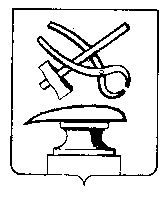 _______________________________________________________________ПРИКАЗот  25.07.2022	       № 46 – ОД О внесении изменения в приказ управления культуры города Кузнецка Пензенской области от 31.08.2016 № 72-ОД «Об утверждении Порядка проведения антикоррупционной экспертизы нормативных правовых актов и проектов нормативных правовых актов управления культуры города Кузнецка»В соответствии с Федеральными законами от 06.10.2003 № 131-ФЗ «Об общих принципах организации местного самоуправления в Российской Федерации», от 17.07.2009 № 172-ФЗ «Об антикоррупционной экспертизе нормативных правовых актов и проектов нормативных правовых актов», руководствуясь ст. 36 Устава города Кузнецка Пензенской области,П Р И К А З Ы В А Ю:Внести в приказ управления культуры города Кузнецка от 31.08.2016 № 72 – ОД «Об утверждении Порядка проведения антикоррупционной экспертизы нормативных правовых актов и проектов нормативных правовых актов управления культуры города Кузнецка» (далее – Приказ) изменение, изложив приложение к приказу в новой редакции согласно приложению.Настоящий приказ  подлежит официальному опубликованию в Вестнике администрации города Кузнецка и вступает в силу на следующий день после официального опубликования.Контроль за исполнением настоящего приказаоставляю за собой.Начальник управления                                                            И.А. ЧасовскаяПриложение Утвержденприказом управления культурыгорода Кузнецкаот _____________ г. № _____Порядокпроведения антикоррупционной экспертизы нормативных правовых актов и проектов нормативных правовых актов управления культуры города КузнецкаНастоящий нормативный правовой акт в соответствии с Федеральным законом от 17.07.2009 № 172-ФЗ «Об антикоррупционной экспертизе нормативных правовых актов и проектов нормативных правовых актов» (далее – Закон №172-ФЗ) устанавливает порядок проведения антикоррупционной экспертизы нормативных правовых актов управления культуры города Кузнецка (далее - правовые акты) и проектов нормативных правовых актов управления культуры города Кузнецка (далее - проекты) в целях выявления в них коррупциогенных факторов и их последующего устранения.Антикоррупционная экспертиза (далее - экспертиза) правовых актов и проектов осуществляется в соответствии с Методикой проведения антикоррупционной экспертизы нормативных правовых актов и проектов нормативных правовых актов, утвержденной постановлением Правительства Российской Федерации от 26.02.2010 № 96 «Об антикоррупционной экспертизе нормативных правовых актов и проектов нормативных правовых актов».Экспертиза нормативных правовых актов управления культуры города Кузнецка проводится при проведении их правовой экспертизы и мониторинге их применения.Экспертиза проектов осуществляется в обязательном порядке при проведении их правовой экспертизы.Экспертиза правовых актов и проектов проводится начальником управления культуры города Кузнецка.Экспертиза правовых актов и проектов осуществляется в срок не более 5 рабочих дней со дня их поступления на экспертизу.Результаты экспертизы правовых актов и проектов оформляются:при отсутствии коррупциогенных факторов - визой начальника управления культуры города Кузнецка.Виза содержит инициалы, фамилию, должность, личную подпись, дату визирования и слова «Коррупциогенные факторы не выявлены»;При выявлении коррупциогенных факторов - заключением, подписываемым начальником управления культуры города Кузнецка. 	8.Устранение управлением культуры города Кузнецка выявленных коррупциогенных факторов осуществляется в течение трех рабочих дней с момента получения заключения, после чего проект подлежит повторной экспертизе.	9.В соответствии с Законом № 172-ФЗ, в целях проведения независимой экспертизы управление культуры города Кузнецка организует размещение проектов на официальном сайте управления культуры города Кузнецка в информационно-телекоммуникационной сети «Интернет» с указанием дат начала и окончания приема заключений по результатам независимой экспертизы.Срок приема заключений по результатам независимой экспертизы составляет 5 рабочих дней со дня размещения проекта.Срок приема заключений по результатам независимой экспертизы проектов административных регламентов предоставления муниципальных услуг (за исключением проектов, предусматривающих внесение изменений в действующие административные регламенты, признание их утратившими силу) составляет 30 рабочих дней со дня размещения проекта.Поступившие заключения по результатам независимой антикоррупционной экспертизы носят рекомендательный характер и подлежат обязательному рассмотрению начальником управления культуры города Кузнецка в тридцатидневный срок со дня его полученияПо результатам его рассмотрения гражданину или организации, проводившим независимую экспертизу, направляется мотивированный ответ, за исключением случаев, когда в заключении отсутствует предложение о способе устранения выявленных коррупциогенных факторов.Начальник управления                                                                   И.А. Часовская